Beantworte die Fragen.Wer spricht über ihre Woche?..........................................................................................................................................................Was macht sie am Montag?..........................................................................................................................................................Wann liest sie?..........................................................................................................................................................Wo liest sie?..........................................................................................................................................................Was macht sie am Donnerstag?..........................................................................................................................................................Geht sie am Freitag schwimmen?...........................................................................................................................................................Wann gieβt sie die Pflanzen?...........................................................................................................................................................Geht sie am Samstag ins Restaurant?...........................................................................................................................................................Wer fährt mit ihr Rad?..........................................................................................................................................................Wann fahren sie Rad?..........................................................................................................................................................Wer macht die Hausarbeit mit Wendy?..........................................................................................................................................................Und du? Erzähl, was du an jedem Tag machst.............................................................................................................................................................................................................................................................................................................................................................................................................................................................................................................................................................................................................................................................................................................................................................................................................................................................................................................................................................................................................................................................................................................................................................................................................................................................................................................................................................................................................................................................................................................................................................................................................................................................................................................................................................................................................................................................................................................................................................................................................................................................................................................................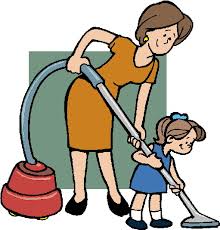 Mein Name ist Wendy. Ich werde erzählen, was ich jeden Tag mache.Heute ist Montag. Ich helfe Mama bei der Hausarbeit.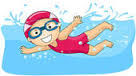 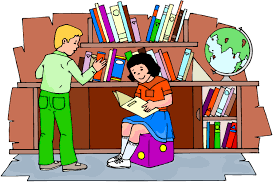 Heute ist Dienstag. Nach der Schule gehe ich schwimmen.Heute ist Mittwoch.Wir gehen in die Bibliothek und lesen Geschichten.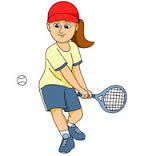 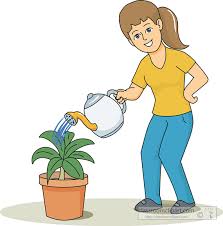 Heute ist Donnerstag. Ich habe Tennis Training.Heute ist Freitag. Ich gieβe meine Pflanzen.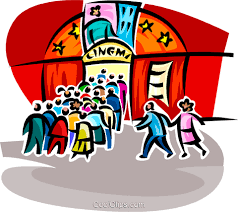 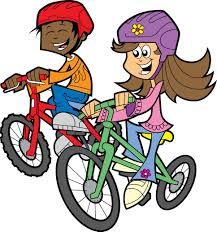 Heute ist Samstag. Ich gehe ins Kino.Heute ist Sonntag. Ich treffe meinen Freund und wir fahren Rad.